Publicado en Arganda del Rey el 18/07/2019 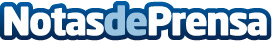 COSITAL Albacete reclama que los puestos de Tesorería de los ayuntamientos se provean según el RD 128/2018Fue el asunto principal de la Junta de Gobierno del Colegio Oficial de Secretarios e Interventores y Tesoreros de Administración Local de Albacete correspondiente al segundo semestre de 2019.  En la sesión se trataron, además, la valoración de los méritos en los concursos de provisión de puestos de los habilitados nacionales y se presentó, finalmente, un nuevo organigrama de puestos y trabajos a desarrollar por la Junta de Gobierno en el segundo semestre de 2019Datos de contacto:Javier Bravo606411053Nota de prensa publicada en: https://www.notasdeprensa.es/cosital-albacete-reclama-que-los-puestos-de Categorias: Derecho Finanzas Castilla La Mancha http://www.notasdeprensa.es